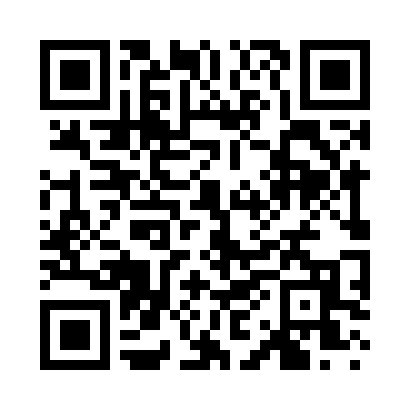 Prayer times for Corton, West Virginia, USAWed 1 May 2024 - Fri 31 May 2024High Latitude Method: Angle Based RulePrayer Calculation Method: Islamic Society of North AmericaAsar Calculation Method: ShafiPrayer times provided by https://www.salahtimes.comDateDayFajrSunriseDhuhrAsrMaghribIsha1Wed5:066:271:225:118:179:392Thu5:046:261:225:118:189:403Fri5:036:251:225:118:199:424Sat5:016:241:225:128:209:435Sun5:006:231:225:128:219:446Mon4:596:221:225:128:229:457Tue4:576:211:225:128:239:478Wed4:566:201:225:128:249:489Thu4:556:191:225:138:259:4910Fri4:536:181:215:138:269:5011Sat4:526:171:215:138:279:5212Sun4:516:161:215:138:289:5313Mon4:496:151:215:138:299:5414Tue4:486:141:215:148:299:5515Wed4:476:131:215:148:309:5716Thu4:466:121:225:148:319:5817Fri4:456:111:225:148:329:5918Sat4:446:111:225:148:3310:0019Sun4:436:101:225:158:3410:0120Mon4:416:091:225:158:3510:0321Tue4:406:081:225:158:3510:0422Wed4:396:081:225:158:3610:0523Thu4:386:071:225:168:3710:0624Fri4:386:061:225:168:3810:0725Sat4:376:061:225:168:3910:0826Sun4:366:051:225:168:3910:0927Mon4:356:051:225:178:4010:1028Tue4:346:041:225:178:4110:1129Wed4:336:041:235:178:4210:1230Thu4:336:031:235:178:4210:1331Fri4:326:031:235:188:4310:14